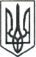 ЛЮБОТИНСЬКА МІСЬКА РАДАХАРКІВСЬКА ОБЛАСТЬВИКОНАВЧИЙ КОМІТЕТПРОЄКТРІШЕННЯПро влаштування дітейв сім’ю патронатного вихователя Відповідно до статей 252, 253, 254, 255, 256 Сімейного кодексу України, частини 2 статті 30 Закону України «Про охорону дитинства», пунктів 3, 6, 10, 15, 16, 17, 24, 25, 26 Порядку створення та діяльності сім’ї патронатного вихователя, влаштування, перебування дитини в сім’ї патронатного вихователя та пункту 2 Порядку оплати послуг патронатного вихователя та виплати соціальної допомоги на утримання дитини в сім’ї патронатного вихователя, затверджених Постановою Кабінету Міністрів України від 20.09.2021 № 893 «Деякі питання здійснення патронату над дитиною», рішення виконавчого комітету Люботинської міської ради від 12 грудня 2023 року № 394 «Про запровадження послуги з патронату над дитиною», враховуючи клопотання служби у справах дітей по Слобідському району Департаменту служб у справах дітей ВК Харківської міської ради Харківської області від _______________ №______________, рішення виконавчого комітету Харківської міської ради Харківської області від ___________ р. №__________ «Про негайне відібрання малолітніх дітей у матері», рекомендацію комісії з питань захисту прав дитини витяг від __________ р. №_________, у зв’язку з необхідністю невідкладного влаштування малолітніх дітей _______________,________ року народження, _________________,__________ року народження, ________________,___________ року народження, які залишилися без батьківського піклування, до сім’ї патронатного вихователя ________________, керуючись ст. 34 п.б. п.п. 4, ст. 59 п.6 Закону України «Про місцеве самоврядування в Україні», виконавчий комітет Люботинської міської ради Харківської областіВ И Р І Ш И В :1. Влаштувати малолітніх дітей: дітей _______________,________ року народження, _________________,__________ року народження, ________________,___________ року народження, на тимчасовий догляд та виховання в сім’ю патронатного вихователя ___________________________, яка проживає за адресою: _________________________ Харківський район, Харківська область, на період з _________ року до _________ року. 2. Укласти договір про патронат над дітьми між патронатним вихователем _________________________ та органом опіки та піклування виконавчого комітету Люботинської міської ради Харківської області.3. Службі у справах дітей виконавчого комітету Люботинської міської ради Харківської області (Аліна СЛЬОТА):3.1. Передати патронатному вихователю документи на дітей, згідно із переліком, передбаченим законодавством.3.2. Підготувати проєкт договору про патронат над дітьми між патронатним вихователем ________________ та органом опіки та піклування виконавчого комітету Люботинської міської ради Харківської області.3.3. Забезпечувати контроль за виконанням договору про патронат над дітьми та умовами утримання і виховання дітей, забезпеченням їх прав та інтересів у сім’ї патронатного вихователя. 4. Люботинському міському центру соціальних служб для сім’ї, дітей та молоді (Світлана МАТЮЩЕНКО):4.1 Здійснювати соціальний супровід дитини в сім’ї патронатного вихователя, 4.2 Надавати соціальні послуги сім’ї дітей із залученням інших надавачів соціальних послуг.5. Управлінню соціального захисту населення Люботинської міської ради Харківської області (Ірина ЯРОШ) здійснювати призначення та виплату соціальної допомоги на утримання дітей в сім’ї патронатного вихователя та грошового забезпечення. 6. КНП «Центр первинної медико-санітарної допомоги» Люботинської міської ради Харківської області (Олег ЧУХЕН) закріпити дільничного лікаря-педіатра за дітьми, які влаштовані до сім’ї патронатного вихователя. 7. Відділу освіти Люботинської міської ради (Катерина ЛАМПАНЧЕНКО) забезпечити дотримання права дітей, які перебувають під патронатом, на здобуття освіти.8. Патронатному вихователю (_______________) створити належні умови для виховання, фізичного та духовного розвитку дітей.9. Контроль за виконання рішення покласти на заступника міського голови з питань діяльності виконавчих органів ради Вячеслава РУБАНА. Міський голова 								Леонід ЛАЗУРЕНКО______________ 2023 року       №   